СЛУЖБЕНИ ЛИСТ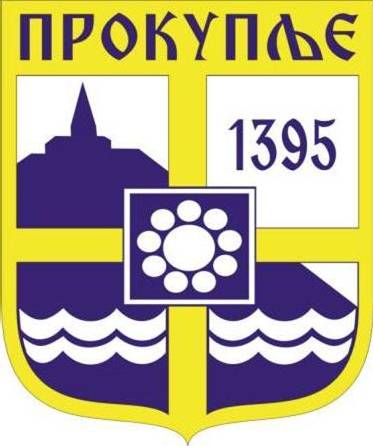 ГРАДА ПРОКУПЉА1На основу чл. 2 став 3 Закона о становању и одржавању зграда („Службени Гласник РС“ бр. 104/2016 и 9/2020- др.закон), члана 20 став 1. Закона о локалној самоуправи („Службени Гласник РС“ бр. 129/2007, 83/2014- др.закон, 101/2016-др.закон, 47/2018 и 11/2021-др.закон), члана 15. Статута града Прокупља („Службени лист општине Прокупље“ бр. 15/2018), Градско веће града Прокупља, на седници одржаној дана 30.10.2023. години, доносиОДЛУКУО БЕСПОВРАТНОМ СУФИНАНСИРАЊУ АКТИВНОСТИ НА ИНВЕСТИЦИОНОМ ОДРЖАВАЊУ И УНАПРЕЂЕЊУ СВОЈСТАВА ЗГРАДЕЧлан 1.Овом одлуком се уређује бесповратно суфинансирање активности у оквиру пројеката на инвестиционом одржавању и унапређењу својстава зграде у циљу спречавања настанка штетних последица по живот или здравље људи, животну средину, привреду или имовину веће вредности на територији града Прокупља, и то: обезбеђивање и поступак доделе средстава, као и проценат учешћа и услови финансирања. Детаљније уређење поступка предвидеће се Правилником који ће донети Градско веће града Прокупља.Средства за учешће у финансирању активности у оквиру пројеката на инвестиционом одржавању и унапређењу својстава зграде обезбеђује Град Прокупље и могу максимално износити 800.000 динара по пројекту. Члан 2.Додела средстава за суфинансирање активности на пројектима инвестиционог одржавања и унапређења својстава зграде из члана 1. ове одлуке, врши се на основу Јавног позива (у даљем тексту: позив), који расписује Градско веће града Прокупља(у даљем тексту:  Градско веће) а спроводи Комисија.Члан 3.Активности у оквиру пројеката које се суфинансирају у складу са одредбом члана 1. ове одлуке нарочито садрже: - локацију на којој би пројекат био реализован; - техничку документацију у складу са законом којим се уређује планирање и изградња и другим прописима, не старију од једне године.Члан 4.За суфинансирање активности у оквиру пројеката на инвестиционом одржавању и унапређењу својстава зграде могу да конкуришу субјекти надлежни за вршење послова управљања у складу са законом којим се уређује одржавање зграда (у даљем тексту учесници на конкурсу). Учесници конкурса могу да конкуришу за доделу средстава из става 1. овог члана под следећим условима: 1. да су пројектом из члана 3. ове одлуке обухваћене активности, дефинисане конкурсом, у циљу спречавања настанка штетних последица; 2. да је учесник конкурса обезбедио средства потребна за учешће на конкурсу; 3. да активности за које се траже средства по овом конкурсу нису финансиране од стране другог буџетског корисника; 4. да је учесник конкурса дао сагласност да ће финансирати евентуалне додатне трошкове. Члан 5.Комисију за спровођење конкурса из члана 1. (у даљем тексту: Комисија) образује Градоначелник града Прокупља (у даљем тексту: Градоначелник).Број чланова, састав и мандат Комисије одређују се актом о образовању комисије. Задатак Комисије је да: доноси пословник о раду, организује и спроводи конкурс у складу са овом одлуком; води рачуна о благовремености поднетих пријава; отвори благовремене пријаве; оцењује испуњеност услова, врши рангирање пројеката; утврди предлог ранг-листе и исту објави; одлучује по приговорима на предлог ранг-листе у року прописаном овом одлуком; утврди коначну ранг-листу. Члан 6.Конкурс из члана 2. ове одлуке обавезно садржи: врсту и обим активности из члана 1. ове одлуке, одређење учесника конкурса и које услове мора испунити; рок за подношење пријаве; максимални износ средстава која се додељују; критеријуме по којима се врши избор; мерила за доделу бодова за сваки критеријум; рок у коме је комисија дужна да утврди предлог ранг-листе; рок за приговор на предлог ранг-листе, као и друга питања која су од утицаја на правилно спровођење поступка. Саставни део конкурса су: позив за подношење пријава и пријавни формулар. Члан 7.Учесници конкурса подносе пријаву за учешће на конкурсу на јединственом обрасцу - Пријавни формулар који се преузима на званичној интернет-страни Града Прокупља. Пријавни формулар, пројекат и пратећа документација подноси се писаној форми у 2 (два) примерка (у даљем тексту: пријава). Члан 8.Пријава се подноси у затвореној коверти, директно на писарници Градске управе Града Прокупља, или препоручено поштом са повратницом на адресу Градске управе, с тим да се у том случају дан предаје пошти сматра даном подношења. Благовременом пријавом сматраће се пријаве које се поднесу до рока наведеног у позиву. Свака пријава која доспе након рока одређеног у позиву, без обзира на начин достављања, сматраће се неблаговременом и неће се разматрати. По окончању поступка неотворена коверта биће враћена подносиоцу пријаве. Непотпуном пријавом сматра се пријава која не садржи сву потребну документацију која је наведена у конкурсу и неће бити рангирана. Члан 9.Избор пројеката који ће бити суфинансиран у складу са одредбама ове одлуке врши се применом следећих критеријума који ће бити прописане Правилником.Максимални број бодова који се може доделити изабраном пројекту је 100. Ближа мерила за избор пројеката применом критеријума из става 1. овог члана утврђују се конкурсом. Мерила за доделу средстава вршиће се на следећи начин: За испуњеност прописаних услова и критеријума учесник конкурса прилаже одговарајуће доказе. Вредност сваког критеријума представља збир бодова припадајућих мерила. Да би средства била додељена, потребно је да пројекат оствари најмање 50 бодова, с тим да ће средства бити додељена учесницима конкурса за суфинансирање активности на пројектима са највећим бројем бодова, до висине укупно одобрених средстава. Члан 10.Активности у оквиру пројеката који се суфинансирају у складу са одредбом члана 1. ове одлуке врши се на зградама као архитектонским целинама, материјалима и опремом који су идентични изворним, односно сличним материјалима под условом да се њима унапређују својства зграде, односно побољшавају услови коришћења и који одговарају прописаним стандардима, техничким нормативима и нормама квалитета, на начин да се након реализације пројекта може прибавити енергетски пасош.Учесници конкурса за суфинансирање активности у оквиру пројеката из члана 1. ове одлуке које се односе на поједине делове зграде, могу добити средства уколико на осталим деловима зграде не постоје недостаци који представљају опасност по стабилност, односно безбедност објекта и његове околине и живот и здравље људи. Члан 11.Комисија врши рангирање пројеката, сачињава предлог ранг-листе и објављује предлог ранг-листе на службеној интернет страници Града Прокупља, у року који не може бити дужи од 60 дана од дана истека рока за подношење пријава. Сваки учесник на конкурсу може комисији уложити приговор на начин предвиђен ставом 1. члан 8. ове одлуке, у року од три дана од дана објављивања предлога ранг-листе на службеној интернет-страници интернет-страници Града.Учесници конкурса имају право увида у пријавни формулар и пратећу документацију по утврђивању предлога ранг-листе у року утврђеном за подношење приговора из става 2. овог члана. Комисија одлучује по приговорима у року који не може бити дужи од пет дана од дана истека рока за подношење приговора. Комисија, након истека рока за подношење приговора, односно рока за одлучивање по приговорима, утврђује коначну ранг-листу коју објављује на начин прописан у ставу 1. овог члана. Члан 12.Градско веће града Прокупља доноси Решење о додели бесповратних средстава за суфинансирање активности у оквиру пројеката на инвестиционом одржавању и унапређењу својстава зграде у циљу спречавања настанка штетних последица по живот или здравље људи, животну средину, привреду или имовину веће вредности на територији града Прокупља, на основу кога се закључују уговори између града Прокупља и крајњих корисника. Уговором се уређују међусобна права, обавезе и одговорности уговорних страна, а нарочито: предмет уговора, рок у којем се пројекат реализује, конкретне обавезе уговорних страна, износ средстава и начин обезбеђења и преноса средстава. Члан 13.Након одабира пројекта и закључења уговора са стамбеном заједницом односно другим правним или физичким лицем, у циљу његове реализације, спровешће се поступак избора извођача радова и пружаоца услуга стручног надзора у складу са законом којим се уређују јавне набавке. Члан 14.Ова одлука ступа на снагу  даном доношења и објавиће се у „Службеном листу града Прокупља.Број: 06-108/2023-02У Прокупљу, 30.10.2023.године                                                                                ПРЕДСЕДНИК                                                                             ГРАДСКОГ ВЕЋА                                                                            Милан Аранђеловић с.р.С а д р ж а ј1.Одлука о бесповратном суфинансирању активности на инвестиционом одржавању и унапређењу својства зграде......................................................................................................1-4 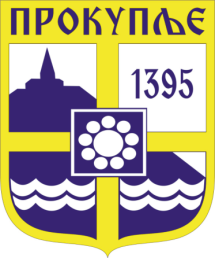    Издавач: Скупштина Грaда  Прокупља  Лист уредио Ивана Обрадовић   Главни и одговорни уредник: Секретар Скупштине Града  Прокупља  Александра ВукићевићГОДИНА XVБрој 48Прокупље30. Октобар2023.годинеЛист излази према потребиГодишња претплата: 1.000 дин.Цена овог броја износи: 40 дин.Рок за рекламацију: 10 дана